Guía de trabajo autónomoEl trabajo autónomo es la capacidad de realizar tareas por               nosotros mismos, sin necesidad de que nuestros/as docentes estén presentes.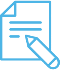 Me preparo para hacer la guía Pautas que debo verificar antes de iniciar mi trabajo.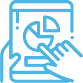  Voy a recordar lo aprendido y/ o aprender. 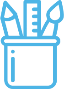 Pongo en práctica lo aprendidoMatriz de autorregulación y evaluaciónLa autorregulación sirve para conocer la capacidad que has tenido con la organización y comprensión en realizar las actividades de esta guía. Puedes contestar estas preguntas:La autoevaluación te permite conocer lo que sabía o no sobre el tema. Contesto las siguientes interrogantes:Guía de Trabajo Autónomo.Realizada por la Asesora Ligia Rodríguez HernándezRevisada por la Asesora Nacional Magalli Mora CastilloVisto Bueno/ Jose Marvin Salazar PorrasCentro Educativo: Educador/a: Nivel: QuintoAprendizaje esperado: #2                                                                                     Semana: 1	                                        Asignatura: Educación ReligiosaMateriales o recursos que voy a necesitar Voy a ocupar:Hojas blancas, lápiz, lápices de colores.Cuaderno de Educación Religiosa.Condiciones que debe tener el lugar donde voy a trabajar Me ubico en un lugar cómodo, tranquilo en la casa y donde me sienta bien, con buena iluminación, ventilación.Tiempo en que se espera que realice la guía El tiempo que debo dedicar para realizar esta guía es de 60 minutos.IndicacionesLeo las indicaciones minuciosamente y en forma completa.Busco el significado de las palabras que no conozco.Trabajo en forma individual, si me surge alguna duda, vuelvo a leerlo o consulto con algún miembro de mi familia que esté en la casa. No necesito salir de casa.Actividades para retomar o introducir el nuevo conocimiento.Esta es la primera etapa: 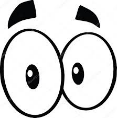 VER  Hola, recordemos algo de lo aprendido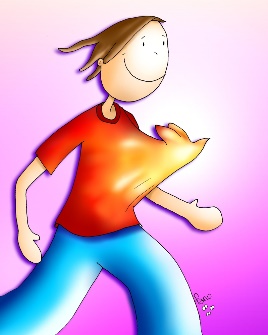 Leo:El cuerpo y el espíritu conforman una sola persona, de igual manera necesitamos de los demás. Por eso te invitamos a realizar las siguientes actividades, para reconocer la importancia de convivir y la forma en la que lo manifestamos a diario.IndicacionesIndicaciones o preguntas o matrices para auto regularse y evaluarse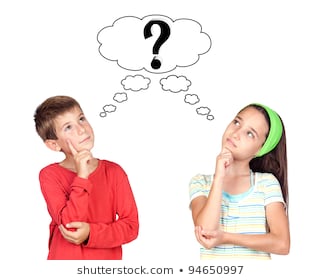 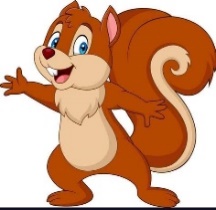 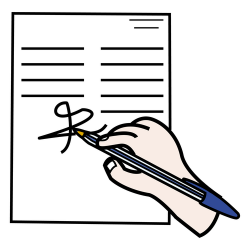 Lo primero que debo hacer, es ir a los cuartos/habitaciones, buscar un zapato de cada uno (a) de los miembros de la familia. Colocarlos agrupados, los observo y contesto en el cuaderno, en una hoja aparte, o en esta misma guía: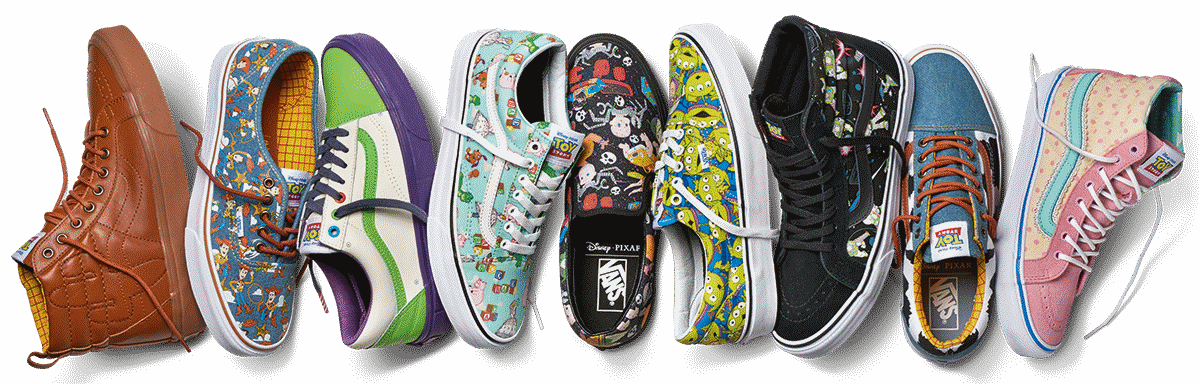 ¿Los zapatos son iguales o diferentes? Describo cómo es cada uno.________________________________________________________________________________________________________________________________________________________________________________________________________________________¿Qué relación hay entre los dueños y sus zapatos?________________________________________________________________________________________________________________________________________________________________________________________________________________________________________________________________________________________________Ponte un zapato que no es el tuyo, ¿Cómo te sientes? ¿Por qué?________________________________________________________________________________________________________________________________________________________________________________________________________________________________________________________________________________________________¿Crees que las personas al igual que los zapatos son diferentes? ¿Por qué es importante ser así?________________________________________________________________________________________________________________________________________________________________________________________________________________________________________________________________________________________________De acuerdo a esta experiencia pienso y reflexiono:Cada una de las personas en la familia es importante, a pesar de las diferencias, necesitamos relacionarnos y compartir con todos diariamente.Copio en el cuaderno la siguiente frase:Realizo de manera creativa en el cuaderno, con un dibujo, un rompecabezas, una pintura, una fotografía u otro, la forma en la que se relaciona y comparte mi familia. Luego lo muestro a los miembros de la familia y si pueden, les pido que coloquen alrededor, su nombre.Anoto algunas acciones que todos los miembros de la familia podemos llevar a cabo para mejorar las relaciones con las personas de la sociedad que me rodea. Con el trabajo autónomo voy a aprender a aprender  Con el trabajo autónomo voy a aprender a aprender Reviso las acciones realizadas durante la construcción del trabajo.Marco una X encima de cada símbolo al responder las siguientes preguntas Reviso las acciones realizadas durante la construcción del trabajo.Marco una X encima de cada símbolo al responder las siguientes preguntas ¿Cumplí con todas las indicaciones?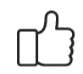 ¿Solicité ayuda en caso de tener dudas?¿Busqué el significado de las palabras que no comprendí?¿Me devolví a leer las indicaciones cuando no comprendí qué hacer?¿Mi familia estuvo incluida en las actividades?Con el trabajo autónomo voy a aprender a aprenderCon el trabajo autónomo voy a aprender a aprenderValoro lo realizado al terminar por completo el trabajo.Marca una X encima de cada símbolo al responder las siguientes preguntasValoro lo realizado al terminar por completo el trabajo.Marca una X encima de cada símbolo al responder las siguientes preguntas¿Leí mi trabajo para saber si es comprensible lo escrito a realizar?¿Es importante lo que hoy aprendí?¿Me siento satisfecho (a) con el trabajo que realicé?Autoevalúo mi nivel de desempeñoAutoevalúo mi nivel de desempeñoAutoevalúo mi nivel de desempeñoAutoevalúo mi nivel de desempeñoEscribo una equis (X) en el nivel que mejor represente mi desempeño alcanzado en cada indicadorEscribo una equis (X) en el nivel que mejor represente mi desempeño alcanzado en cada indicadorEscribo una equis (X) en el nivel que mejor represente mi desempeño alcanzado en cada indicadorEscribo una equis (X) en el nivel que mejor represente mi desempeño alcanzado en cada indicadorIndicadorNiveles de desempeño Niveles de desempeño Niveles de desempeño IndicadorInicial Intermedio Avanzado Identifico formas de convivencia en las relaciones familiares y sociales del entorno.Menciono formas de convivencia en las relaciones de la familia.                                                (    )Brindo aspectos importantes de que en la convivencia cada persona es muy importante.(    )Indico de manera específica acciones y actitudes en las formas de convivencia en la familia y la sociedad.     (    )